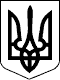 У К Р А Ї Н АСАМГОРОДОЦЬКА СІЛЬСЬКА РАДАВІННИЦЬКОЇ ОБЛАСТІ16 сесія 8 скликання21 жовтня 2021 року                                                             село СамгородокПроект Р І Ш Е Н Н Я №  ____/__-8Про затвердження  проекту землеустрою щодо відведення  земельної ділянки у власність для ведення особистого селянського господарства із земелькомунальної власності гр. Чигиру О.В.  Розглянувши проект землеустрою щодо відведення земельної ділянки у власність для ведення особистого селянського господарства із земель комунальної власності сільськогосподарського призначення гр. Чигира Олексія Васильовича, що проживає в місті Київ, вул. Тростянецька, буд. 121, кв. 72,  Вінницької області. Враховуючи відсутність порушення меж земельної ділянки та претензій до них з боку суміжних власників земельних ділянок і землекористувачів, керуючись ст. ст. 12, 79-1, 107, 118, 121, 125, 126 Земельного кодексу України, ст. 26 Закону України «Про місцеве самоврядування в Україні»,  ст. 25 Закону України  «Про землеустрій», ст.21 Закону України «Про державний земельний кадастр», Законом України «Про державну реєстрацію речових прав на нерухоме майно та їх обтяжень», сесія Самгородоцької сільської ради                                                    В И Р І Ш И Л А :Затвердити проект землеустрою щодо відведення земельної ділянки  із земель комунальної власності сільськогосподарського призначення на території Дубовомахаринецького старостинського округу гр. Чигиру Олексію Васильовичу та передати у приватну власність земельну ділянку.Передати гр. Чигиру Олексію Васильовичу у власність 1,9800 га земель, в тому числі: 1,9800 га для ведення особистого селянського господарства, кадастровий номер 0521481600:03:001:0592.Зобов’язати гр. Чигира Олексія Васильовича здійснити державну реєстрацію права приватної власності на земельну ділянку у встановленому законодавством порядку, суворо дотримуватись  встановлених  законом  правил  землеволодіння  та   попередити про  необхідність  використання  переданої  у власність земельної ділянки за цільовим призначенням. Контроль за  виконанням  рішення покласти на постійну комісію з питань земельних відносин, природокористування, планування території, будівництва, архітектури, охорони пам’яток, історичного середовища та  благоустрою.Сільський голова:                                  С.Я. Лановик